首页打开 五金圈平台网站 http://www.5jinquan.com会看到网站左上角有 “欢迎您，游客 | 请登录 | 免费注册 | 忘记密码 ？”点击 “免费注册”。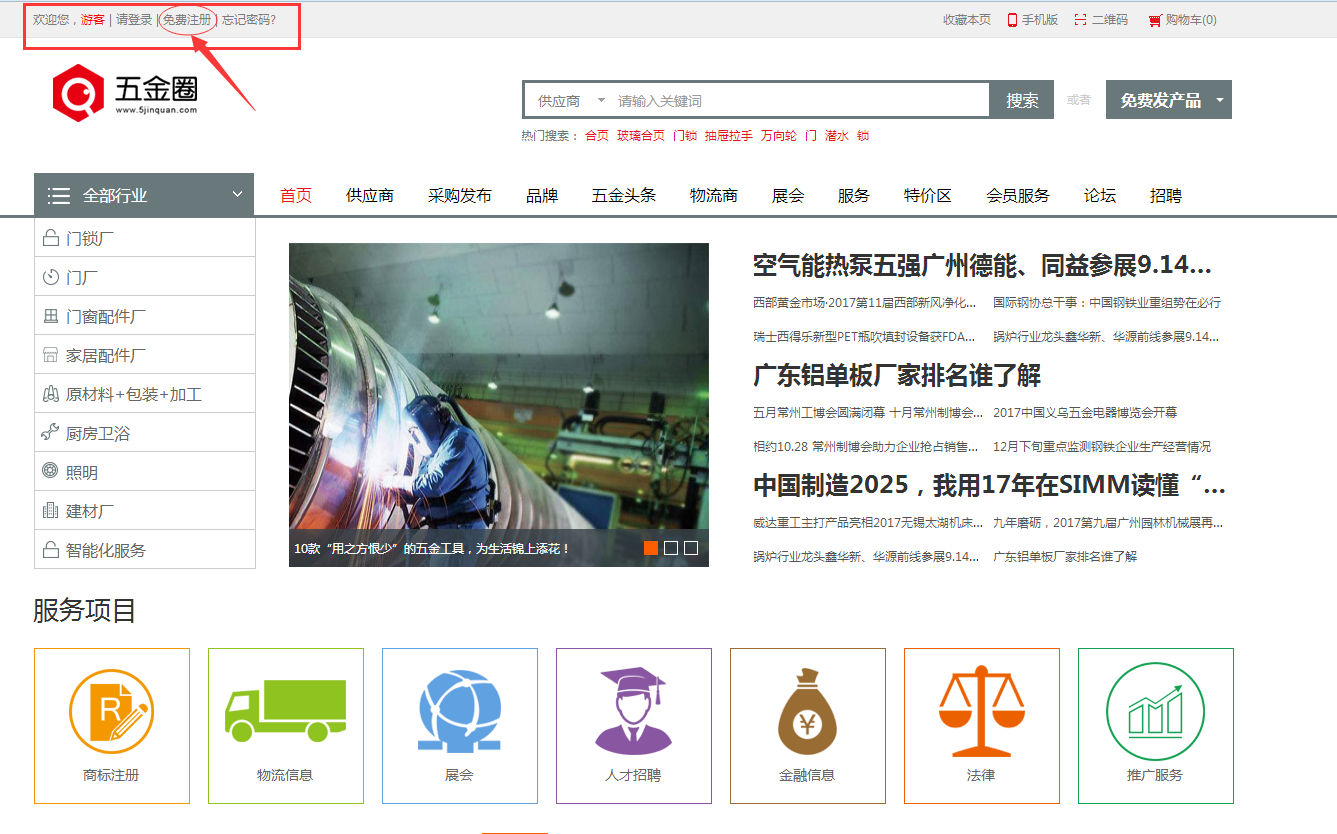 点击免费注册后，进入网站会员注册页面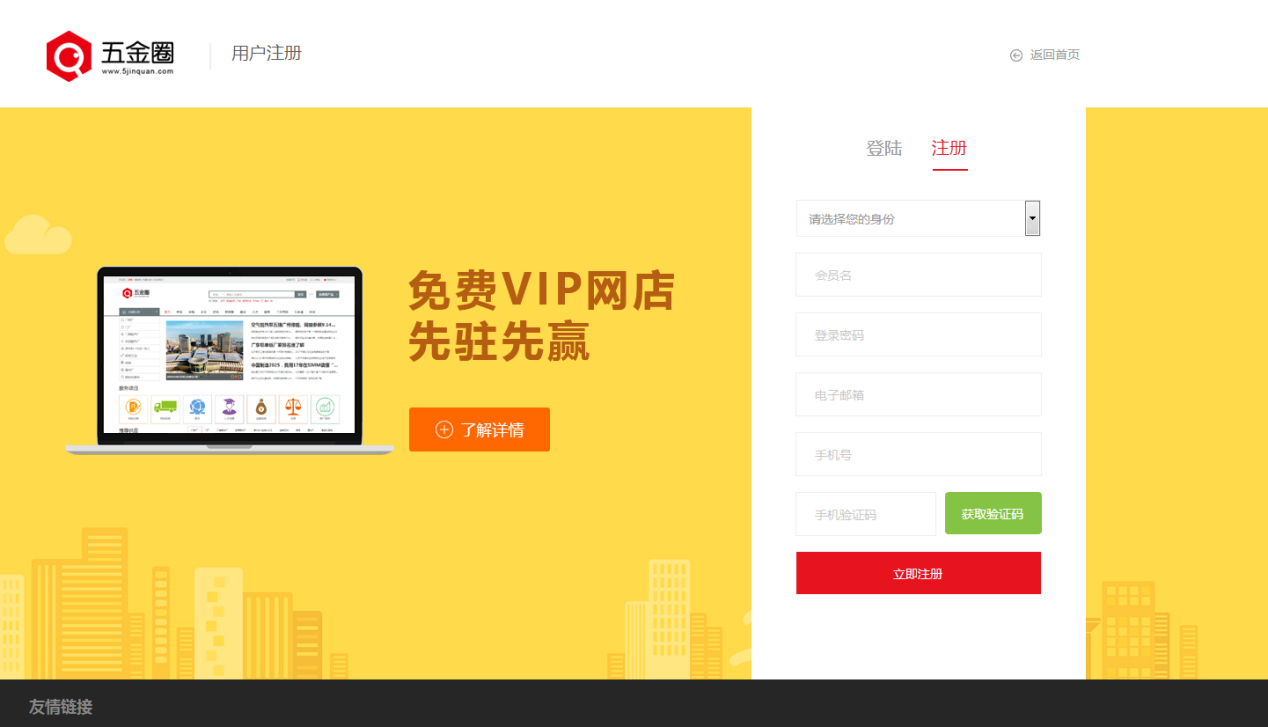 根据个人需求选择会员身份，（例：选择企业会员）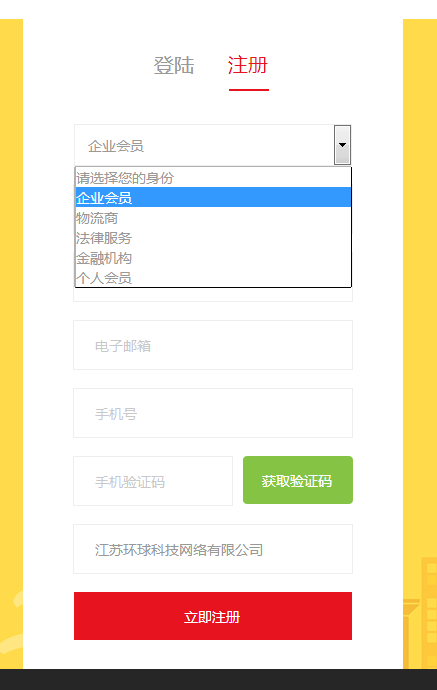 根据提示，填写真实的个人和企业信息五金圈会员注册时，需要填写真实的电话号码，用于获取手机验证码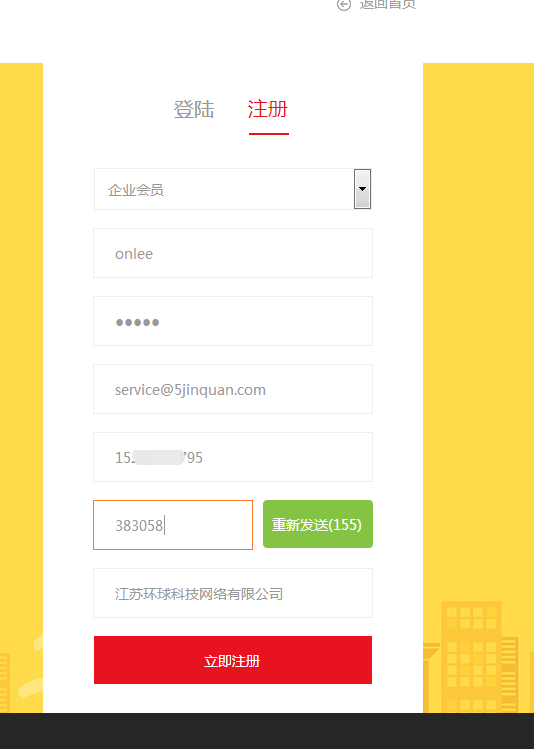 全部信息输入完成后，点击 立即注册注册成功后提示，“会员注册成功，正在登录系统”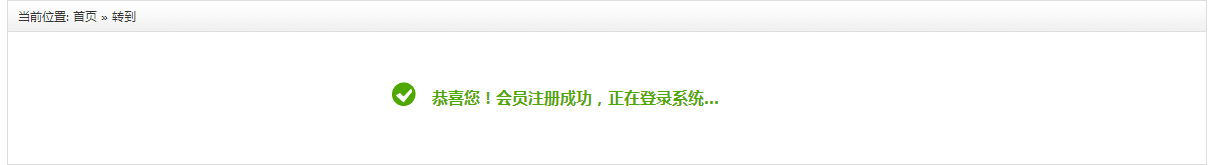 登录成功后自动跳转首页左上角会出现您注册会员的用户名信息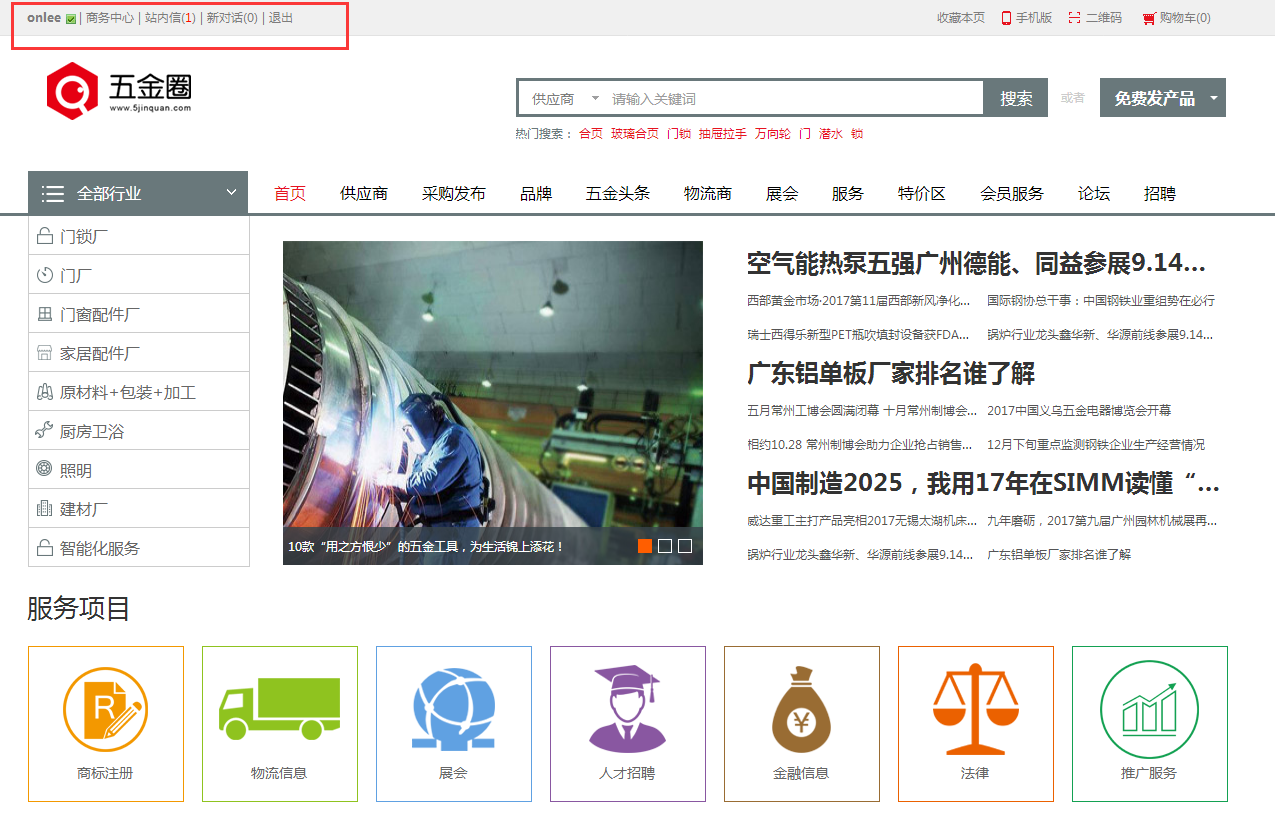 点击商务中心，进入商务中心，完善个人和企业信息，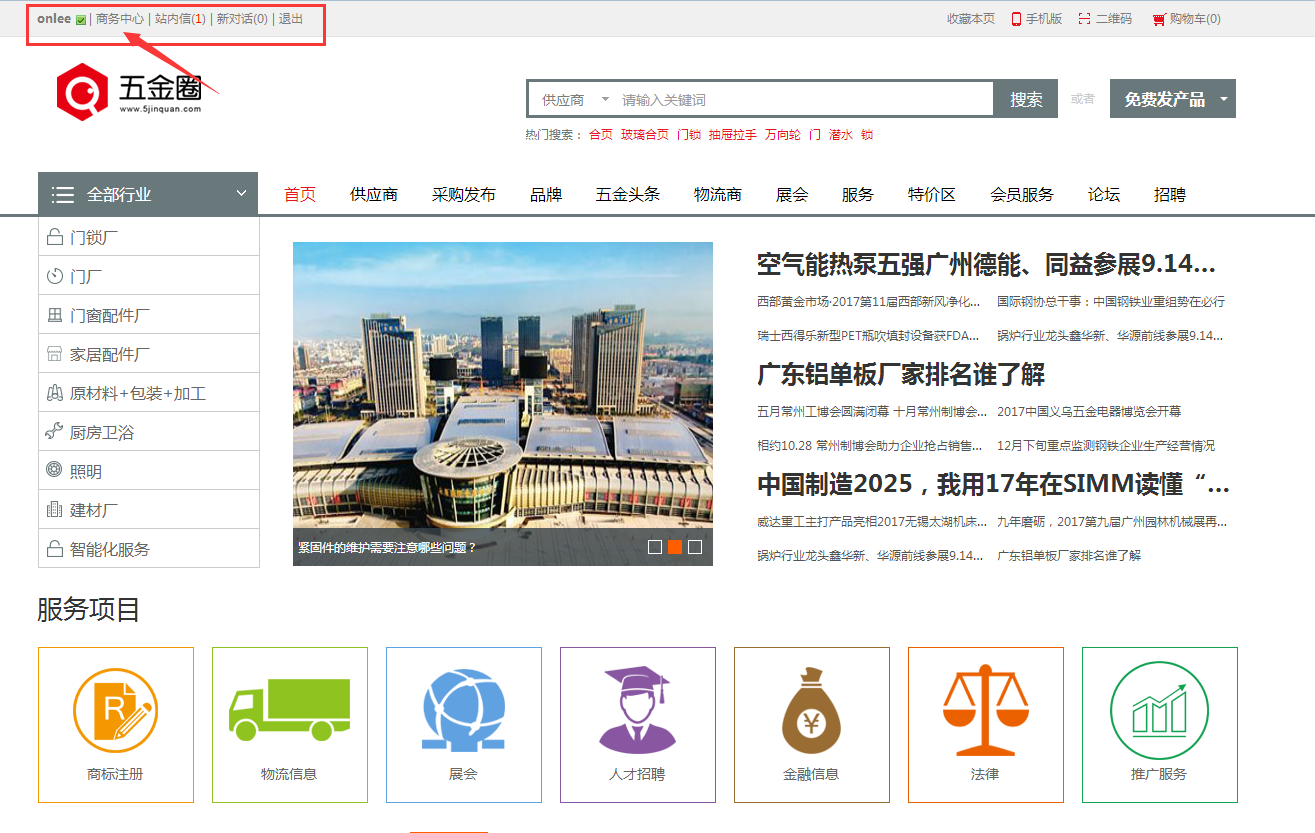 10.进入商务中心主界面后，系统会提示您完善公司详细信息，只有公司信息完善后，才能发布信息需求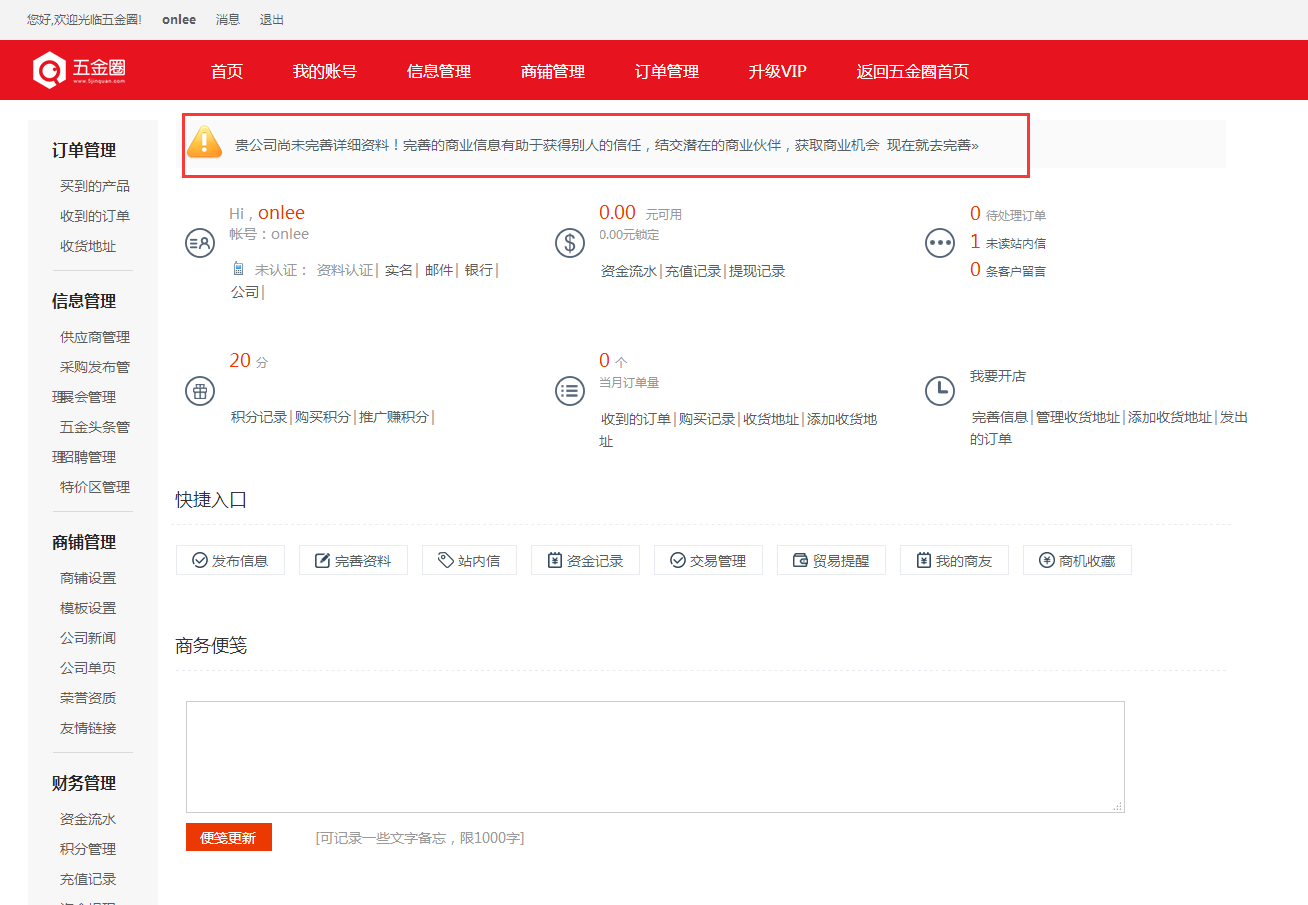 您可以点击 “现在就去完善” 或者点击左侧导航底部 “个人资料” 进行信息的完善。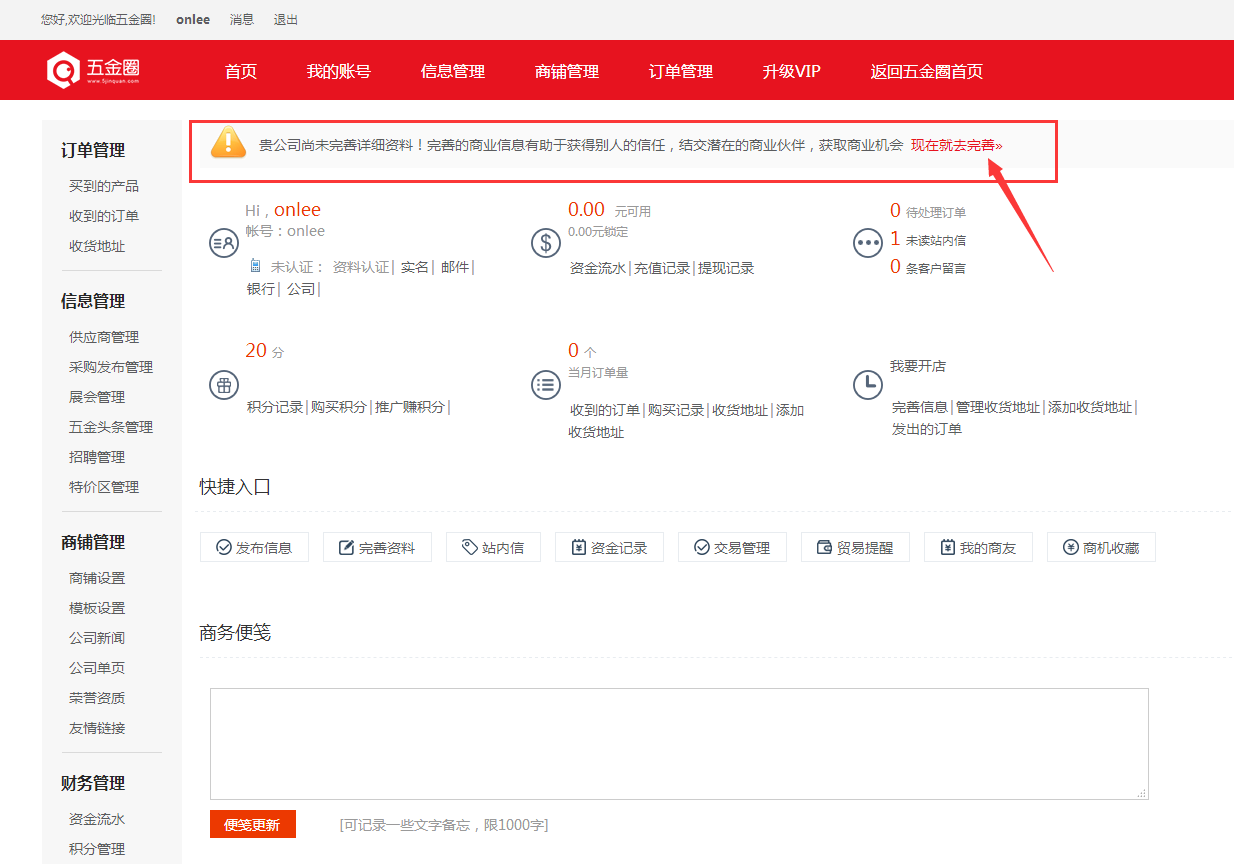 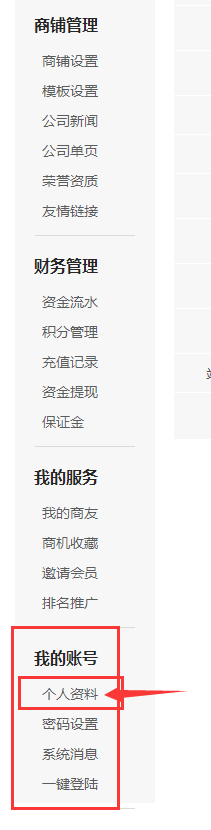 进入信息完善页面后，根据提示，填写个人真实信息，公司真实信息，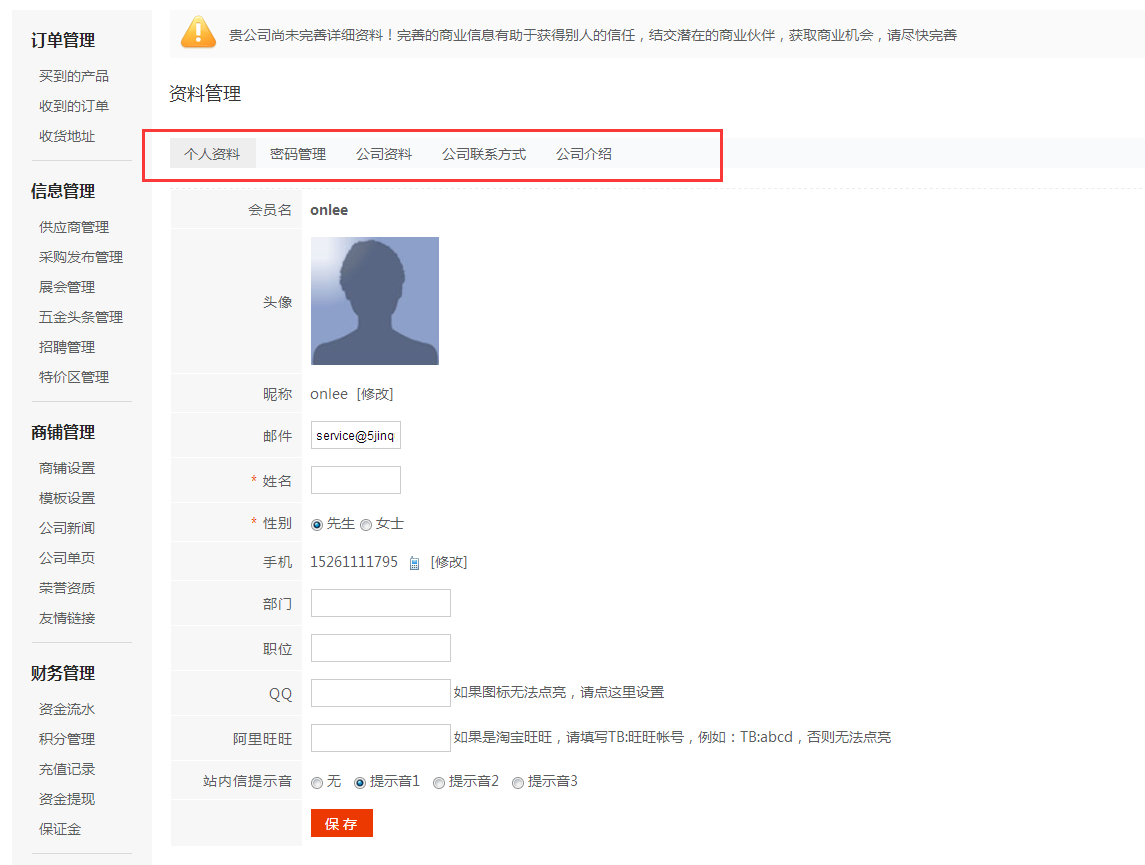 13 带星号为必填项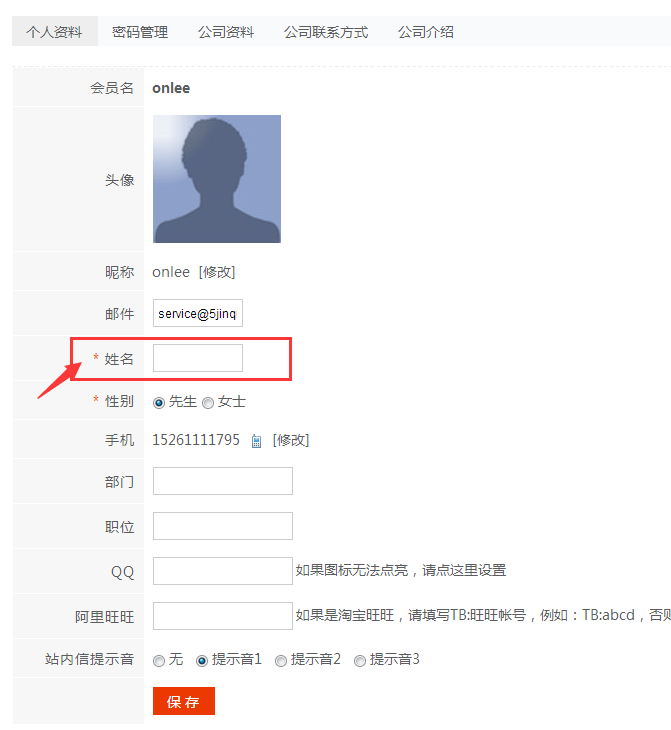 14，填写完个人资料后点击保存，跳转到公司资料，填写真实的公司资料信息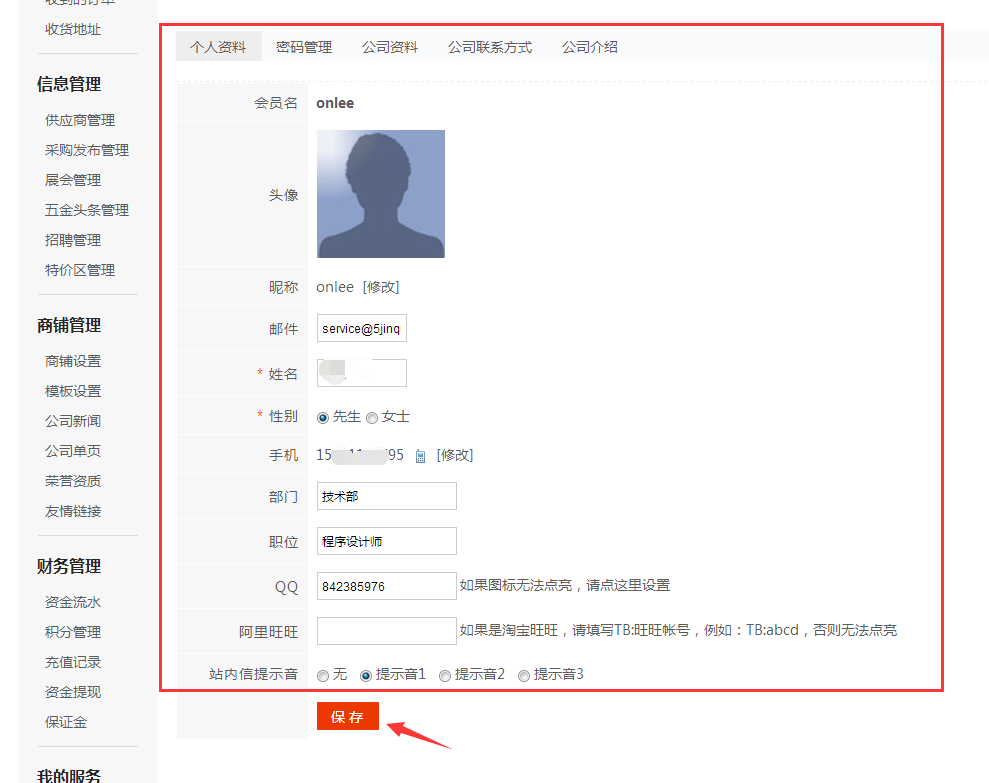 15.进入公司资料，根据提示填写真实的公司资料信息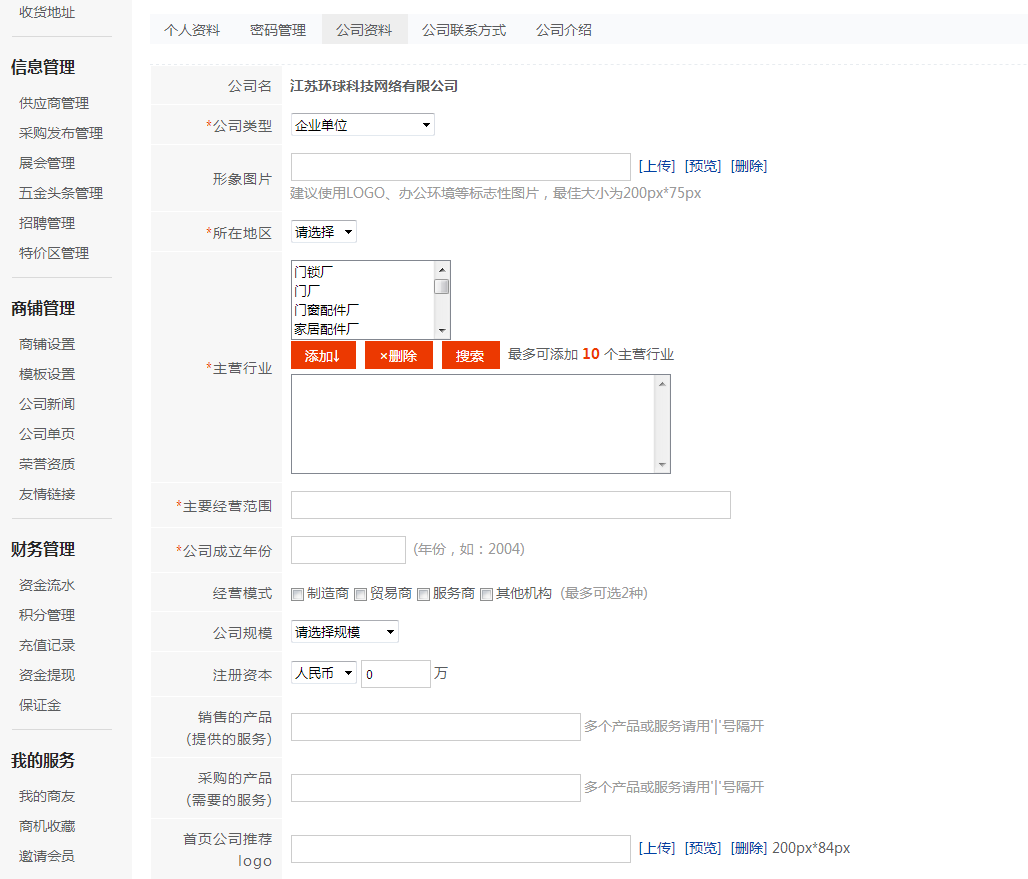 16.填写完成后点击 保存，保存后跳转公司了联系方式，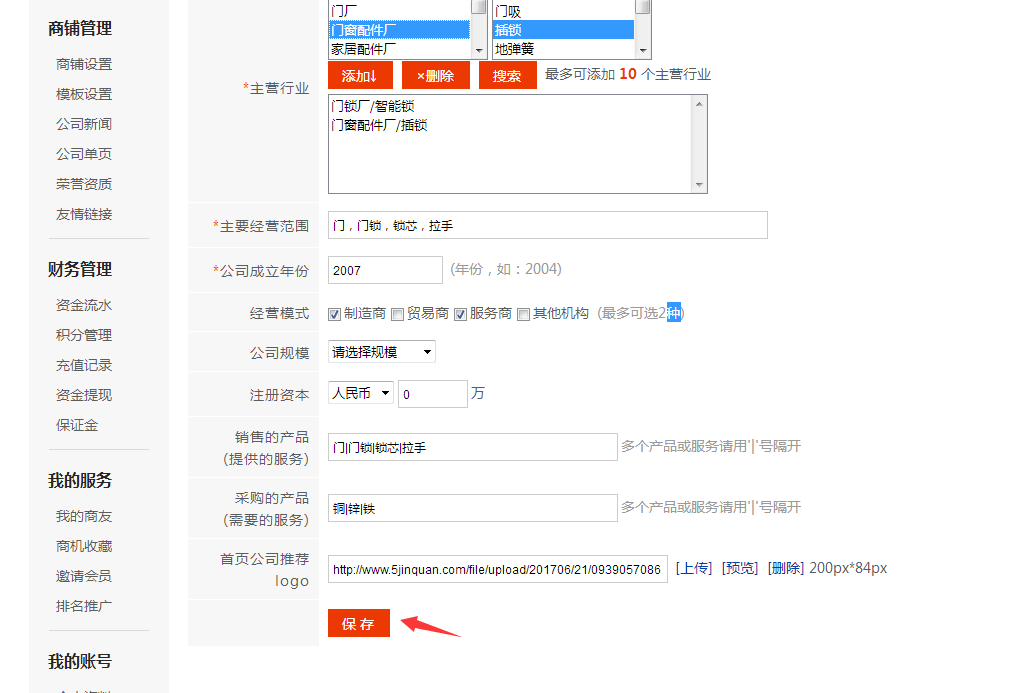 17.进入公司联系方式 填写真实的公司联系方式，填写完成后点击保存，跳转到公司介绍页面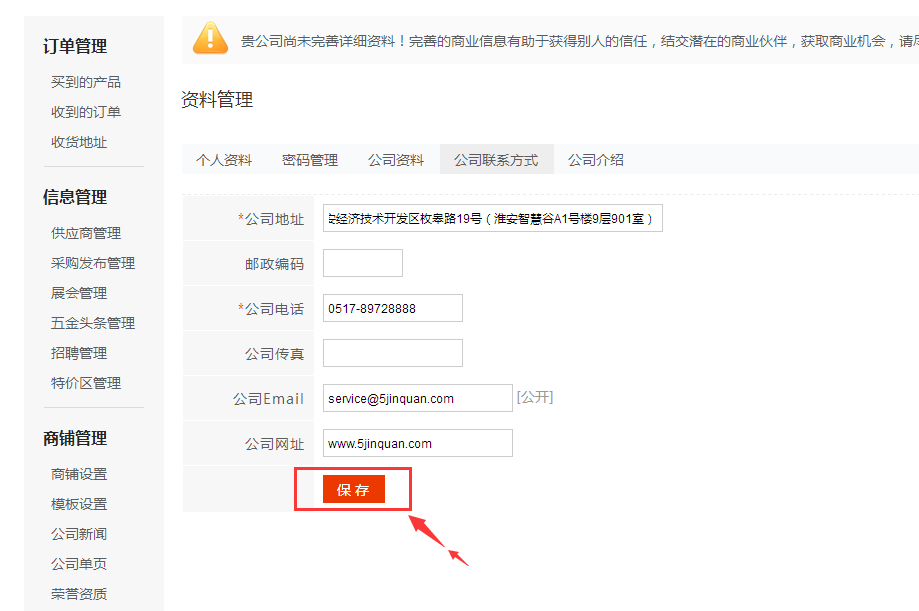 进入公司介绍页面，进入资料完善最后一步，填写公司介绍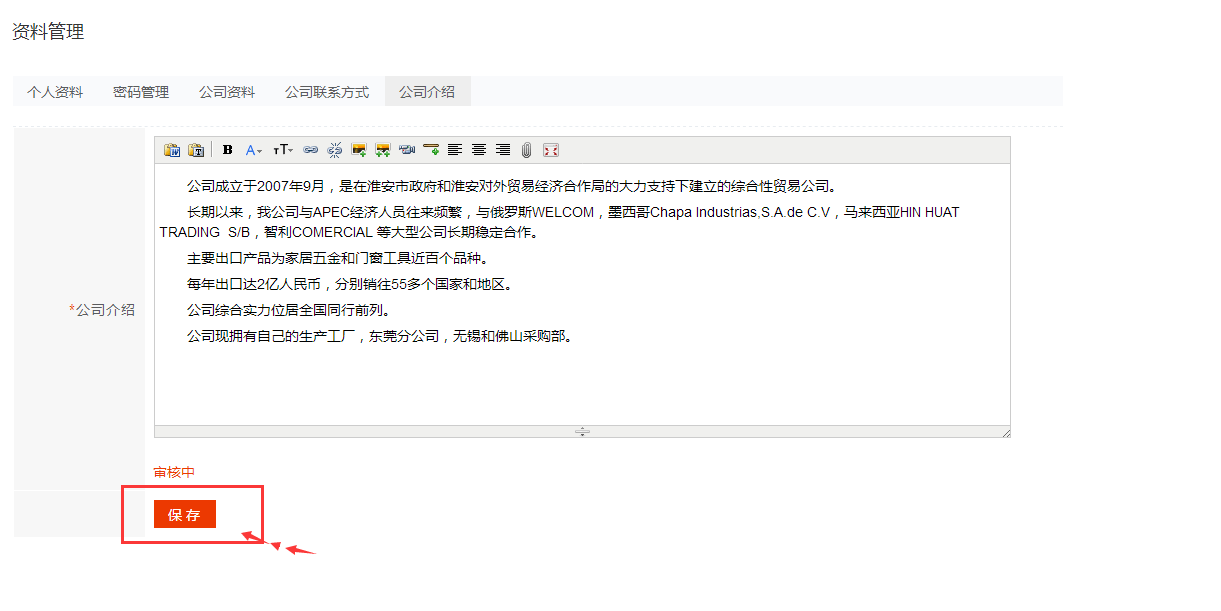 19.注册会员，完善信息，完成后，就可以 通过左侧导航，信息管理栏目 发布 自己的供应、 需要采购的产品、公司进行的展会信息、公司行业的资讯、公司的招聘信息。和一些支持线上交易的产品。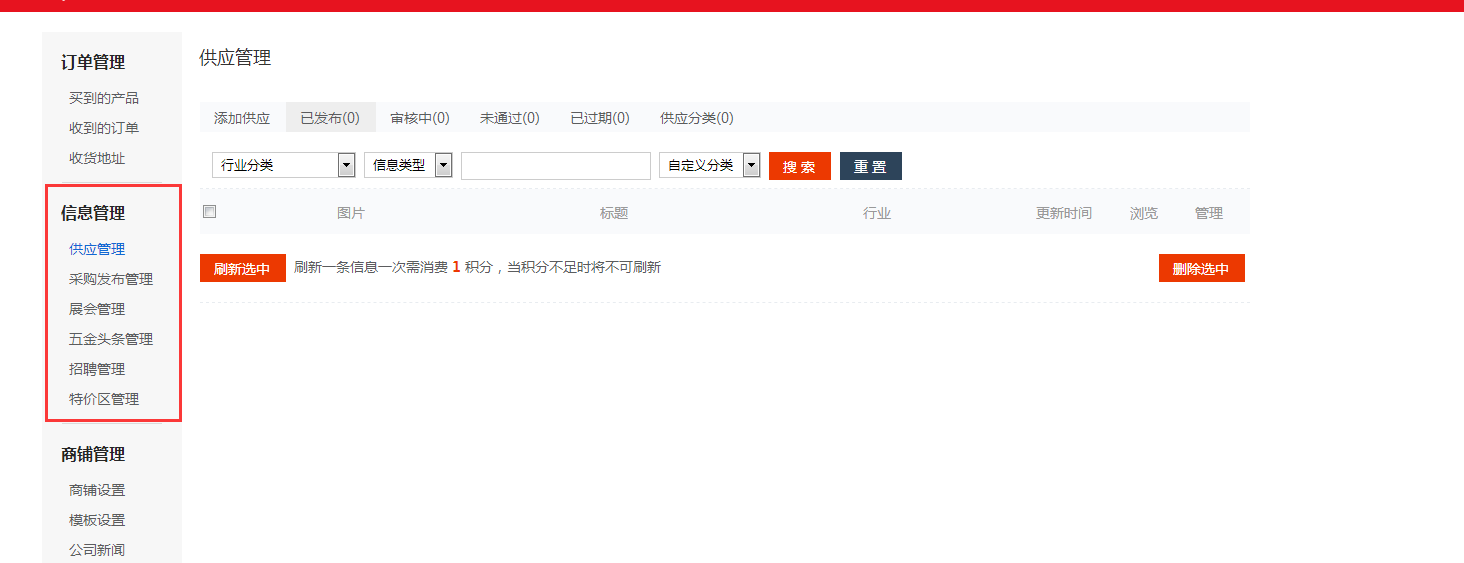 例如：供应管理 --》添加供应  根据提示填写供应信息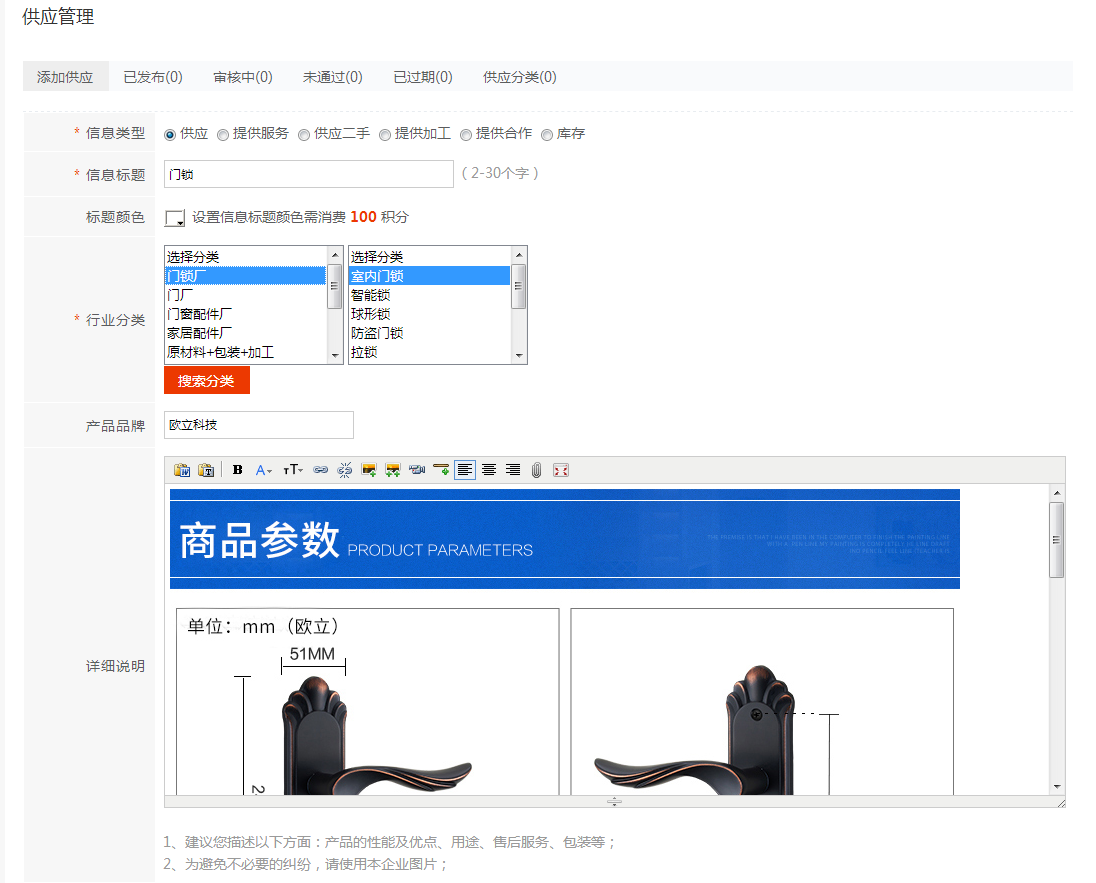 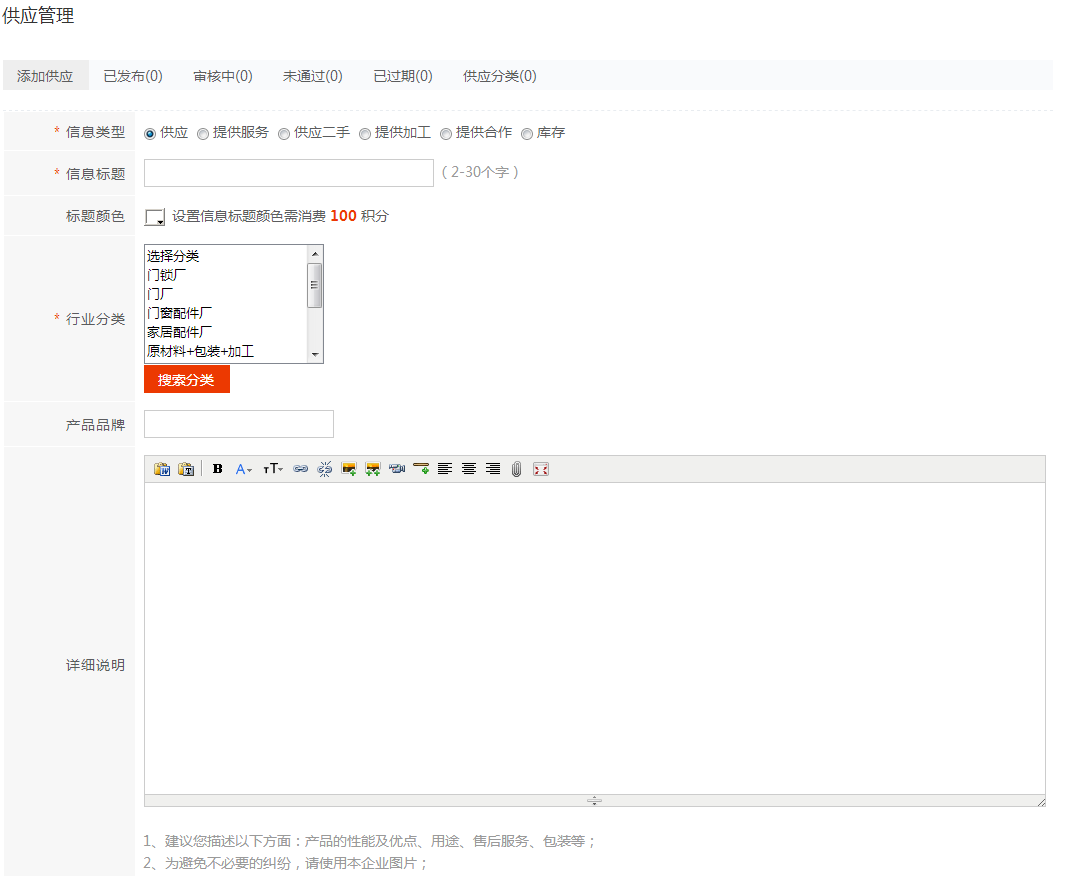 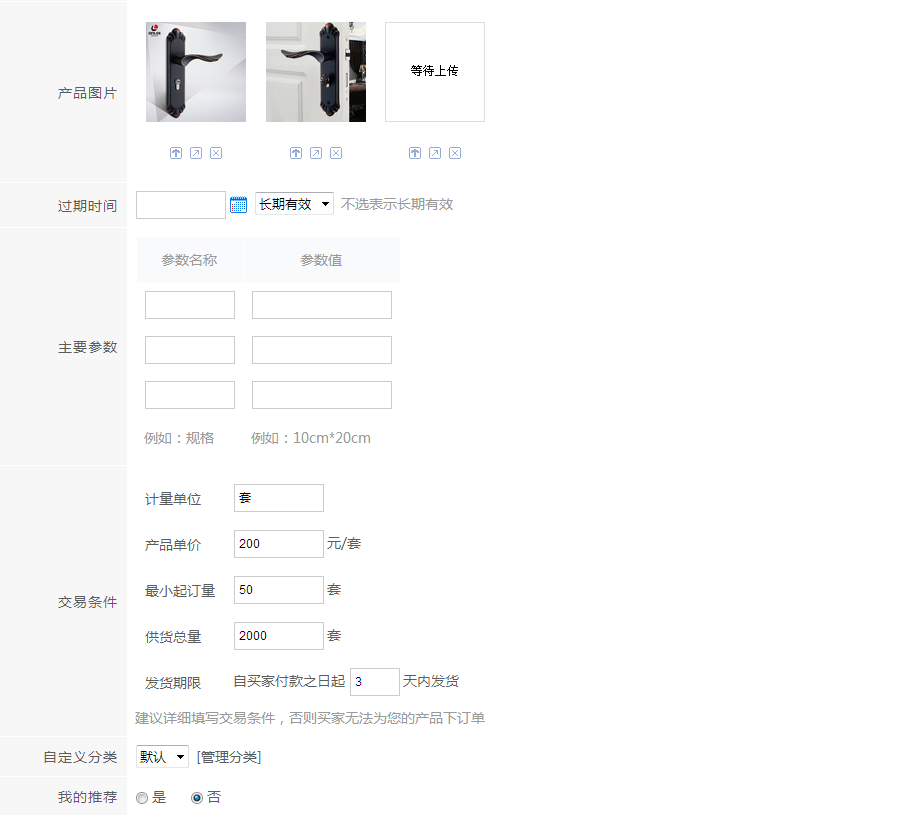 填写完成后，填写，验证问题，验证码点击提交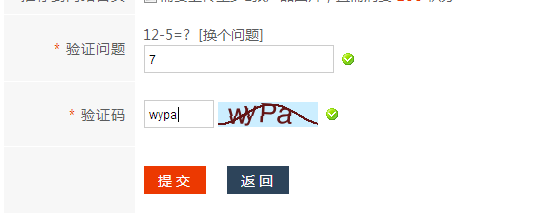 提交完成后，供应产品添加成功，进入审核页面，五金圈官方审核人员，会审核您发布的信息的真实性，审核成功后，您发布的产品会立即上线（信息管理其他栏目也基本此流程）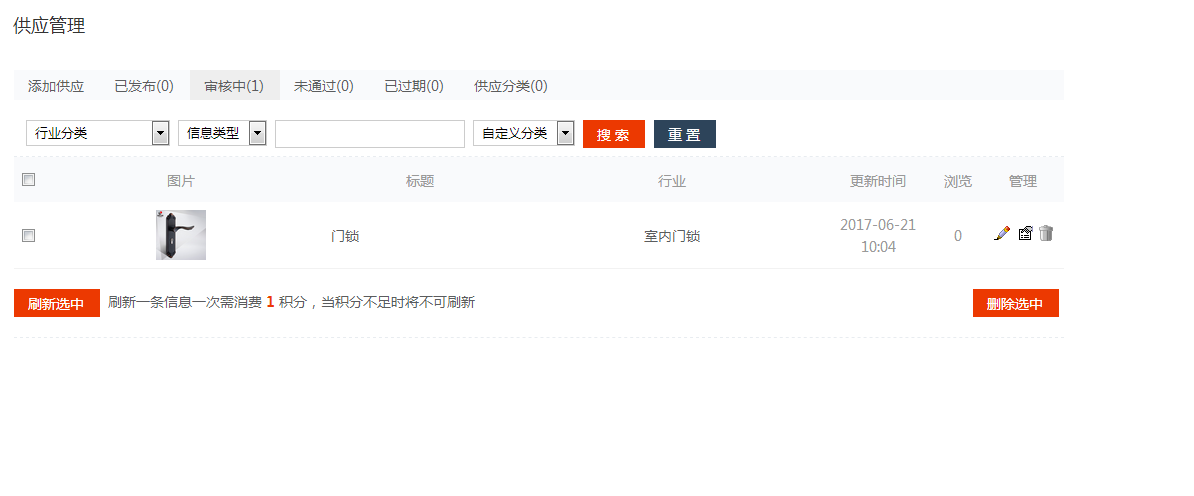 五金圈的每一个企业会员，都会有一个自己的商铺会员可以通过左侧导航 商铺管理，管理自己的商铺信息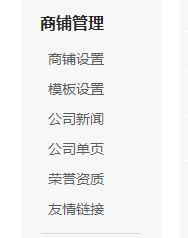 会员可以通过，左侧导航 财务管理，查看自己的账户资金 和 账户积分 信息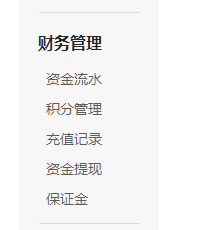 23 会员可以通过，左侧导航 “我的服务” 栏目 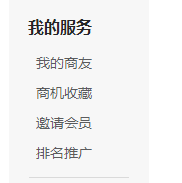 的下属栏目“我的商友” 添加五金圈其他会员为自己的好友，进行商业合作“商机收藏” 浏览五金圈网站信息详情页时 会有加入收藏，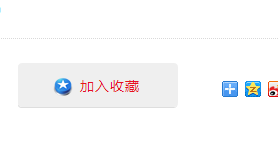 点击加入收藏，便可以把，产品信息添加到收藏夹可以在会员中心，通过 “商机收藏”进行再次查看“邀请会员” 可以通过“邀请会员” 栏目 邀请其他朋友加入五金圈平台“排名推广” 会员升级为vip后，可以通过排名推广，在五金圈里推广自己发的产品24 左侧导航“我的资料”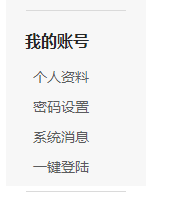 可以通过，“我的资料”下属栏目进行个人信息的查看和变更。